          II OPEN COPA NADAL VILA DE MASQUEFA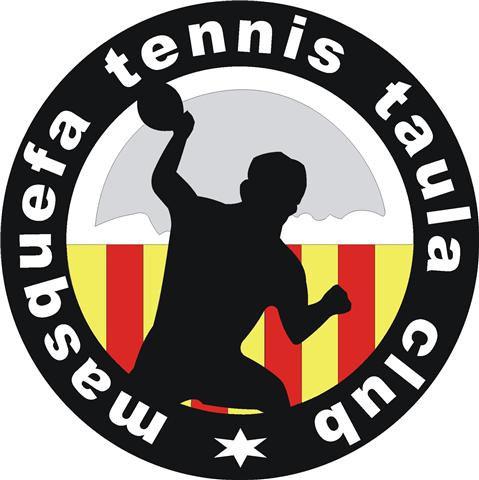 INFORMACIÓL`Open es celebrarà els dies 8 i 9 de Desembre al Poliesportiu Municipal de Masquefa.Las categories serán les següents: (Preu inscripció 15€)Seniors Federats*, Seniors No Federats, Juvenil i Infantil.El día 8 de Desembre es divideix en mati I tarde:Matí.- Juvenil i Infantil.Hora.- 9 h. (cal estar mitja hora abans per comprovar les inscripcions i el seu corresponent pagament). Si hi ha jugadors de categories inferiors que vulguin jugar passaran a la inmediata superior (Exemple: Aleví a Infantil)Tarde.- Seniors no Federats.Hora.- 16 h. (cal estar mitja hora abans per comprovar inscripcions i el seu corresponent pagament).Les places estarán limitades a 32 jugadors per categoría.L`Open es considera de carácter PopularEl sistema de competició será en dues fases:1.- 8 grups de 4 jugadors (es clasifiquen els dos primers de cada grup)2.- A doble eliminatoria (el guanyador passa al grup de la dreta i el perdedor al de l`Esquerra)	7. Premis.- Trofeus per els tres primers classificats de cada categoríaTANCAMENT D`INSCRIPCIONS EL DIA 5 DE DESEMBRE, A LES 21 H.                 El dia 9 de Desembre.- Seniors Federats.Hora.- 9 h. (cal estar mitja hora abans per comprovar les inscripcions i el seu corresponent pagament. Places.- 64 (en el cas que hi hagués més demanda de places, es podría ampliar el nombre d`aquestas. Sempre que això succeeixi abans del 30 de Novembre i seria comunicat a través de la RTB). Si hi ha jugadors federats de categories inferiors que desitgen participar podrán fer-ho però en aquesta única categoría. El sistema de competicIo estará dividit en tres fases.Primera.- 12 grups de 5 jugadors i 1 grup de 4 jugadors (es clasifiquen els tres primers de grup). Segona.- 7 grups de 5 jugadors i 1 grup de  4 jugadors (es clasifiquen els dos primers de grup). Fase Final (16 jugadors) a doble eliminatoria (el guanyador passa al quadre de la dreta i el perdedor al quadre de  l`Esquerra.                                                                                              En cas de més jugadors s`estudiaría la formula i se`ls comunicaría als jugadors el dia de l`Open. Premis:1er Clasificat 150€ + Trofeu2on        “        100€ + Trofeu3er         “ 	 75€ + TrofeuINSCRIPCIONS FINS AL 5 DE DESEMBRE A LES 21 h.Les inscripcions es poden tramitar per correu elelectrònic a les següents adreces: tennisamasquefa@gmail.com, clementejoaquin133@gmail.com , o per FAX al número 937729055 acompanyant de justificant de pagamentEl pagament es farà per transferència bancària al número de compte següent: CAIXA PENEDES  0487-1073-80-2000011298Per a qualsevol dubte podeu trucar al telèfon 600018819 (joaquin) de 18 ha 21 h.  (dissabtes i diumenges inclosos)L a llista d`inscrits la podeu seguir a la Web: www.amasquefa.com/tennis ESPEREM LA VOSTRA ASSISTÈNCIANota. Hi haurà servei de bar durant tot el Campionat.